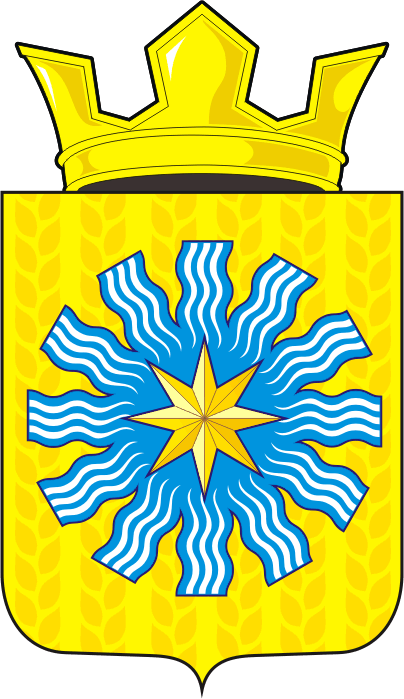 СОВЕТ ДЕПУТАТОВМУНИЦИПАЛЬНОГО ОБРАЗОВАНИЯАЛЕКСАНДРОВСКИЙ СЕЛЬСОВЕТСАРАКТАШСКОГО РАЙОНАОРЕНБУРГСКОЙ ОБЛАСТИЧЕТВЕРТЫЙ СОЗЫВР Е Ш Е Н И Евнеочередного четвертого заседания Совета депутатовАлександровского сельсовета четвертого созыва27.11.2020                           с. Вторая Александровка                             № 15О передаче части полномочий по подготовке проектов документов и расчетов, необходимых для составления проекта бюджета, исполнении бюджета муниципального образования Александровский сельсовет Саракташского района и полномочий по ведению бюджетного учета и формированию бюджетной отчетности администрации Муниципального образования Александровский сельсовета Саракташского района.         В целях оптимизации расходов на содержание органов местного самоуправления, руководствуясь частью 4 статьи 15 Федерального Закона от 6 октября 2003 года  № 131 – ФЗ « Об общ их принципах организации местного самоуправления в Российской Федерации», Бюджетным кодексом Российской Федерации, распоряжением главы Саракташского района от 25.11.2016г. № 123-р, Уставом Александровского сельсовета Саракташского района.Совет депутатов Александровского сельсоветаР Е Ш И Л:Администрации Александровского сельсовета Саракташского района передать администрации муниципального образования Саракташский район часть полномочий по подготовке проектов документов и расчетов, необходимых для составления проекта бюджета, исполнения бюджета  муниципального образования Александровского сельсовета Саракташского района и полномочий по ведению бюджетного учета и формированию бюджетной отчетности.Администрации муниципального образования Александровский сельсовет заключить соглашение с администрацией муниципального образования Саракташский район о передаче части полномочий согласно пункту 1 данного решения.Контроль за исполнением данного решения возложить на постоянную комиссию по бюджетной, налоговой и финансовой политике, собственности и экономическим вопросам, торговле и быту (Кабельковой Т.А.)Настоящее решение вступает в силу со дня подписания и подлежит обнародованию на территории Александровского сельсовета.Врио главы муниципального образования Председатель Совета депутатов                                                       Е.А.ЮдинаРазослано: администрация сельсовета, прокуратуре района, в дело, постоянным комиссиям